INSTRUCCIONES PARA ESTDUIANTES QUE ADEUDAN ASIGNATURAS
Para estudiantes que adeudan asignaturas (unidades de aprendizaje), es importante que soliciten la recuperación de las mismas a la brevedad posible, mediante el siguiente procedimiento1). Llenar SOLO uno de los dos formatos que aparece a continuación, según el nivel al que corresponda, licenciatura o maestría2). Realizar el pago correspondiente por la asignatura:
Para Licenciatura: $200 por asignatura
Para Maestría: Lo equivalente al costo normal de una mensualidad, sin importar que tenga cualquier tipo de BECA.
El pago lo debe realizar en:Banco: Banamex Sucursal: 241no. de cuenta: 7989792a nombre de Centros de Estudios Universitarios Fray Luca Paccioli SC.En referencia: proporcionada al momento de su inscripción o  solicitarla al asistente de la coordinación. asistentevirtual@uflp.edu.mxClabe Interbancaria Banamex: 0021800241798979253). Adjuntar escaneada  tu ficha de pago en este espacio:4).  Reporta tu pago en el formulario de pagos: http://www.uflpvirtual.com.mx/inscripcion/acceso_pagos.phpNota: para acceder al formulario de pagos, introduce tu correo electrónico 
como usuario y contraseña.5). Después de realizar los pasos anteriores, la coordinación calendarizará la apertura, de acuerdo a la  fecha programada para que otro grupo curse dicha asignatura. Cabe recordarle que por reglamente, su calificación máxima a obtener, es de 8.6). Finalmente guarda este documento (asegúrate de que contenga los pasos 1 y 3 ), con el siguiente nombre: “nombrecompletodel estudiante_programaque cursa.docx”, y envía el archivo a: allovera@uflp.edu.mx, asistentevirtual@uflp.edu.mx, en asunto de tu correo deberá titularse: “solicito extraordinario de la asignatura ….. ”FORMATO 1. PARA LICENCIATURASUniversidadFray Luca PaccioliRELACIÓN DE ALUMNOS QUE PRESENTAN EXÁMENES EXTRAORDINARIOS CICLO ESCOLAR ____/___DE LA ASIGNATURA: DEL SEMESTRE O CUATRIMESTRE: TURNO: LICENCIATURA EN:  Cuernavaca Morelos; a _____ de________________del ________   ______________________________________				________________________________       C. MIRIAM ÁLVAREZ AGUILAR                                                                                        NOMBRE Y FIRMA DEL DOCENTE​FORMATO 2. PARA POSGRADOS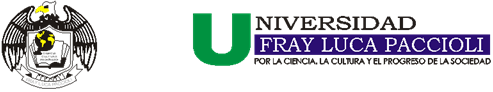 MATERIA: MAESTRIA EN:  SEMESTRE:								         	                  EVALUACIÓN_________________________________________                                          ________________________________NOMBRE Y FIRMA DE SERVICIOS ESCOLARES                                                    NOMBRE Y FIRMA DEL PROFESOR			NO.NOMBRE DEL ALUMNOCALIFICACIÓN     NUMEROCALIFICACIÓN       LETRA1NoNombre                  ASISTENCIA                  ASISTENCIA                  ASISTENCIA                  ASISTENCIA                  ASISTENCIA                  ASISTENCIA                  ASISTENCIA                  ASISTENCIA  No.LETRA1OBSERVACIONES